Draft Meeting NotesNRRA Intelligent Construction Technologies (ICT) TeamDate:	July 9, 2020Prepared by:	John SiekmeierLocation:	SkypeAttendanceAgency MembersAssociate MembersFriendsOther Attendees: Brian Nagel, David HowleyAction items:Team members will send Veta enhancement ideas to Rebecca.Team members will send MnROAD construction ideas to Ben.Ben will send results of NRRA Call for Innovation to members. Lauren will send reminders/invitations for ICT webinars and team meeting presentations.Next MeetingDate: August 6, 2020Time: 10:30-11:30AM Central TimeLocation: SkypeAgenda: NRRA ICT Project Update “Evaluation of Levels 3-4 ICMV for Base & Subbase Compaction”Meeting NotesWelcomeNRRA Call for Innovation (Worel)The NRRA Call for Innovation received more than 20 proposals.NRRA Call for MnROAD Construction (Worel)There are test sections at MnROAD available for new experiments.  Partnerships are welcome and encouraged.  Call for construction is for ideas to build new test cells.  Reaching out to private sector funding and ideas for next activities.  No due date, but sooner is better because ideas submitted earlier are more likely to be considered by the Executive Committee.  Approximately six test sections, which no longer have research value, are available.  Ideas for both low volume road and mainline are requested. Veta Pooled Fund TPF-5[334] (Embacher)Pooled fund met and discussed remaining budget and phase II being incorporated under NRRA Phase II.  Phase I still has some budget remaining to add further enhancements to Veta.  Pooled fund participants are working on updating the wish list of items and determining which items to move forward under the current available budget.  Let Embacher know if you have any items that you would like added to the wish list.Tim Kowalski:  3D schematics (layer IC, PMTP, and DPM data)Curt Dunn:  Current Weather Conditions & Forecast ImportKyle Hoegh:  Can Dielectric items be added to wish list.  (Embacher – yes, but may not be funding under this pooled fund.  Reminder: GSSI needs to deliver data to Transtec before August 15th.  Data must comply with TDS format for this work task to be completed under this contract.Reminder: Please send dielectric profile method items to Rebecca to get these added to the Veta wish list.  MnDOT cannot commit to spending the remaining money from Phase I of the TPF-5 (334) pooled fund on these items as that pooled fund was not set up to include the dielectric profile method, but solely IC and PMTP. Additionally, MnDOT will need to discuss future dielectric profile method funding with the state DOTs participating in both pooled funds about how to navigate dielectric profile method funding going forward (whether it should be included under the dielectric pooled fund or Phase II of the Veta pooled fund).  There is overlap between these two pooled funds and there are already Veta enhancements included in the dielectric pooled fund.  It is not appropriate for MnDOT to recommend contract tasks without input and consent from all the pooled fund states regarding how their money is spent.  The Veta pooled fund has been making decisions by consensus so all the state DOTs determine how their money is spent.Reminder: Veta 6 with new enhancements is available.  Please see this link https://www.intelligentconstruction.com/veta/Please note that website address changed from “intelligent compaction” to “intelligent construction.” Reminder that you may have web pages that need to updated to include this new address.Reminder: MnDOT Veta 6 training class is online at http://www.dot.state.mn.us/materials/amt/vetaclass/Please note that the current focus has been to create videos and workflows, which are intended to provide a learning process useful to individuals with various learning styles.  Several mention great job getting all the Veta training online.Reminder: The pooled fund expires December 31, 2020, and therefore we need to start processing the paperwork for the second phase.NRRA Workshop Modified to Multiple Webinars (Worel)A lot of different webinars.  Good participation and feedback.  Going well.Registration and Webinar Links can be found at:http://www.dot.state.mn.us/mnroad/nrra/pavement-workshop/index.htmlWebinar #1 Thursday, June 18, 2020“Paver Technology to Solve Segregation and Smoothness Issues”Speakers: Narsingh Laikram (Wirtgen Group), Henry Polk (Bomag), Todd Mansell (CAT)Interactive audience, good attendance, material of significant interestWebinar #2 Wednesday, July 8, 2020“Intelligent Construction Technologies (ICT) and What We Learned”Moderator: George Chang, The Transtec Group“State Update: Continuous Asphalt Compaction Assessment using Dielectric Profile Method” Speaker: Craig Landefeld, Ohio DOT “Improving Workmanship using the Paver Mounted Thermal Profile Method”Speaker: Ed Morison, Shelly and Sands“Florida DOT’s Experience with e-Ticketing” Speaker: Richard Hewitt, Florida DOTInteractive audience, good attendance, material of significant interestWebinar #3 Wednesday, August 12, 2020"Best Practices of AMG Milling and Paving from Design to Construction"Speakers: Kyle Klasen (WSB and Associates), Thomas Abell (Ziegler | CAT),Dan Schellhammer (Midstate Reclamation & Trucking, Inc.)Moderator: Curt Turgeon (MnDOT)Project Updates during Monthly ICT Meetings (Embacher)August 6 “Evaluation of Levels 3-4 Intelligent Compaction Measurement Values (ICMV) for Soils Subgrade and Aggregate Subbase Compaction”Soheil Nazarian, Ph.D. (UTEP) and George Chang, Ph.D. (The Transtec Group)September 3 “Seismic Approach to Quality Management of Asphalt Pavement”Choon Park, Ph.D. (Park Seismic)Australian Asphalt Pavement Association (AAPA)Master Class 2020 | Interactive Forum with IC Masters and Veta TrainingDay 1 – July 9 – Interactive Forum with IC MastersState of the Practice (George Chang)State of the Art (Soheil Nazarian)Importance of Intelligent Compaction – MnDOT Perspective (Rebecca Embacher)Intelligent Compaction in Australia Update – Nacoe Project (Jeffrey Lee)Day 2 – July 16 – Veta Training (3 hours)Well received, about 50 participants, interactive questionsE-Ticketing (Embacher)June 11, 2020:  AASHTO Coordination of e-Ticket Activities	AASHTO, AASHTOWare, Infotech, State AASHTO Representatives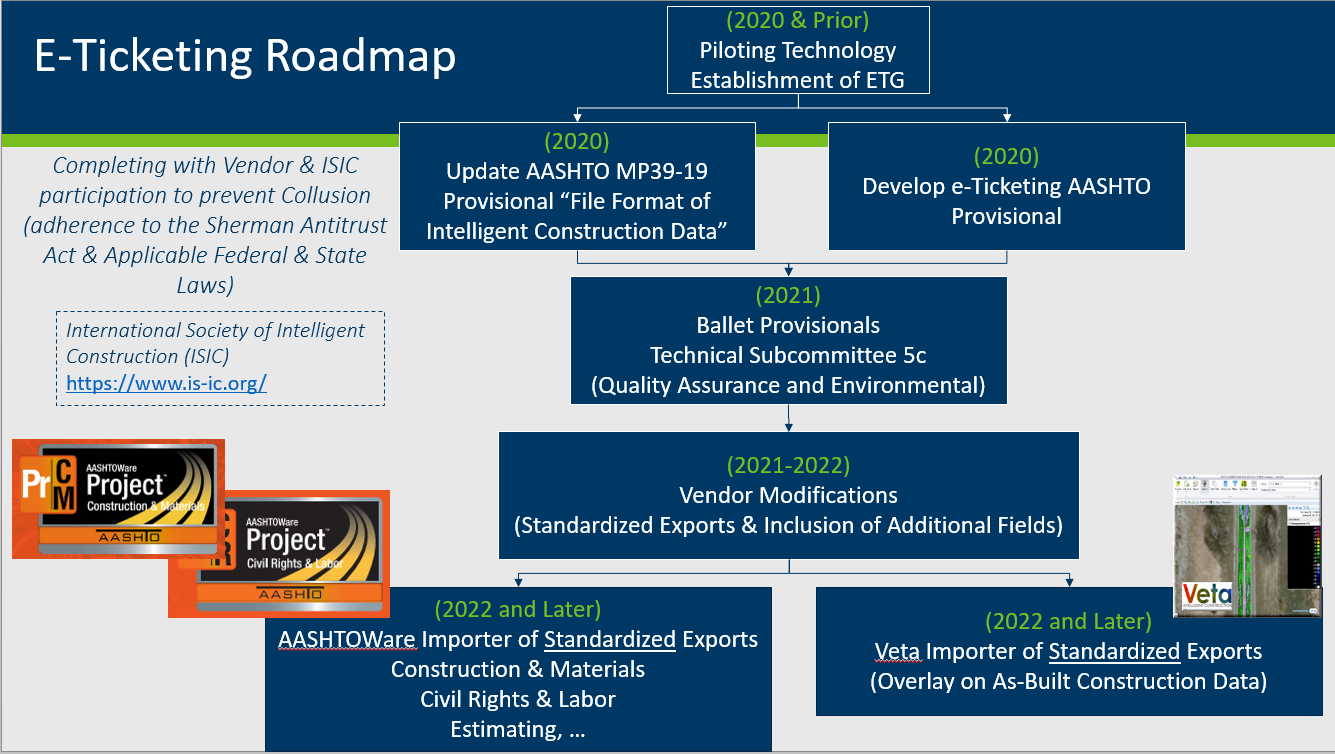 Starting to coordinate meetings for establishment of standardized export from Centralized Plants to e-Ticketing Vendors	API Code | Transfer digital ticket information from Centralized Plants to Vendor Portal	Vendor Portal | Vendor stores and imports digital data into e-ticketing solutionFHWA Every Day Counts (EDC) – 6Leap Not Creep Training | Develop draft EDC-6 implementation plan to guide the summit and development efforts.Digital As-Builts / Digital Construction DeliveryLead:  Dave Unkefer (FHWA)Dates:  July 14, 21, 23, 28, 30E-TicketingLead:  Kat Weisner (FHWA)Dates:  July 15, 21, 23, 28, 30Please see NRRA ICT team webpage:http://www.dot.state.mn.us/mnroad/nrra/structure-teams/intelligent-construction/index.htmlNRRA Pooled Fund Phase 2Solicitation has been posted as “National Road Research Alliance - NRRA (Phase-II) https://www.pooledfund.org/Details/Solicitation/1531DOT contributions per previous, but with Veta development participation option added for $25k.Reminder for states to look at Phase II NRRA solicitation and show interest/contribution promises.  After dollar amount reached can start moving forward.  Michigan and Minnesota have currently put in.ParticipatedAffiliationState Contacte-mail☒CaliforniaDeepak Maskeydeepak.maskey@dot.ca.gov☒CaliforniaRagu Thangavelauthamraguparan.thangavelautham@dot.ca.gov☐IllinoisBrian HillBrian.Hill@illinois.gov☒MinnesotaRebecca Embacherrebecca.embacher@state.mn.us☒MinnesotaKyle Hoeghkyle.hoegh@state.mn.us☐MissouriJen HarperJennifer.Harper@modot.mo.gov☐MissouriDan OeschDaniel.Oesch@modot.mo.gov☒North DakotaCurt Dunncdunn@nd.gov☒North DakotaAmy Beiseabeise@nd.govParticipatedAffiliationContacte-mail☐American Engineering andTesting, Inc.Derek Tompkinsdtompkins@amengtest.com☒Braun IntertecMohammad Sabourimsabouri@braunintertec.com☐Braun IntertecHeidi Olsonholson@braunintertec.com☐California State University, LosAngelesMehran Mazarimmazari2@calstatela.edu☐Caterpillar Global PavingBryan DowningDowning_Bryan_J@cat.com☐Caterpillar Global PavingTodd Mansellmansell_todd_w@cat.com☐Concrete Paving AssociationMatt Zellermjzeller@cpamn.com☒The University of Texas at ElPasoNazarian Soheilnazarian@utep.edu☐GSSIRoger Robertsroger@geophysical.com☐GSSIRob Sommerfeldtsommerfeldtr@geophysical.com☒InfrasenseKen Maserkmaser@infrasense.com☐Leica GeosystemsBrad Adamsbrad.adams@leicaus.com☒Mathy ConstructionErv Dukatzervin.dukatz@mathy.com☐Mathy ConstructionMatt Omanmatt.oman@mathy.com☐Midstate Reclamation &Trucking, Inc.Dan Schellhammerdans@midstatecompanies.com☐Midstate Reclamation &Trucking, Inc.John Petersonjohnp@midstatecompanies.com☐Minnesota Asphalt PavingAssociationBrandon Breverbbrever@mnapa.org☒MobaPaul Angerhoferpangerhofer@moba.de☒The Transtec Group, Inc.George ChangeGKChang@TheTranstecGroup.com☐Topcon Positioning Systems,Inc.Evan Monroeemonroe@topcon.com☒Topcon Positioning Systems,Inc.Jim Prestonjpreston@topcon.com☐TrimbleKevin Garciakevin_garcia@trimble.com☐TrimbleDevin Laubhandevin_laubhan@trimble.com☒Wirtgen GroupTim KowalskiTim.Kowalski@wirtgen-group.com☒Wirtgen GroupNars LaikramLaikram.Narsingh@wirtgen- group.com☐WSB & AssociatesMike Riefmrief@wsbeng.com☒WSB & AssociatesAndrea Blanchetteablanchette@wsbeng.comParticipatedAffiliationState Contacte-mail☒FHWA – MNKevin KliethermesKevin.Kliethermes@dot.gov☐MinnesotaCurt Turgeoncurt.turgeon@state.mn.us☒MinnesotaBen Worelben.worel@state.mn.us☒MinnesotaLauren DaoLauren.Dao@state.mn.us☒MinnesotaJohn Siekmeierjohn.siekmeier@state.mn.us☒MinnesotaShongtao Daishongtao.dai@state.mn.us☒MinnesotaJoel Ulringjoel.ulring@state.mn.us☐North DakotaJordan Nehlsjnehls@nd.gov☐North DakotaDarin Lindblomdlindblom@nd.gov☐North DakotaCarey Schreiner☐North DakotaDavid Bruins☐North DakotaNathan Haaland